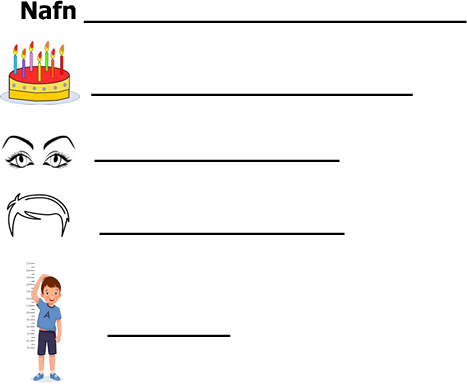 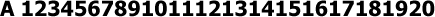 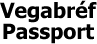        Barnasáttmálinn
            þemadagar
         5. - 6.mars 2024 
Þær greinar sem við vinnum með eru:  1. gr.  Hugtakið barn
  2. gr.  Öll börn eru jöfn
  8. gr.  Persónuauðkenni
  9. gr.  Tengsl við fjölskyldu
27. gr.  Næring, föt og öruggt heimili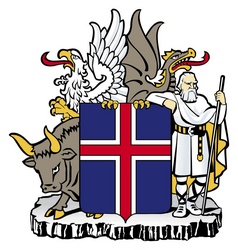 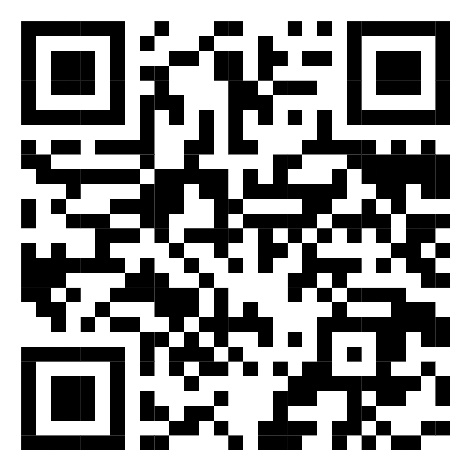               Öll börn eru jöfn              Ísland   -   Vegabréf              Iceland  -   Passport